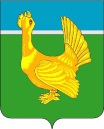 Контрольно-ревизионная комиссиямуниципального образования Верхнекетский районТомской области636500,Россия, Томская область, Верхнекетский район, р.п. Белый Яр, ул. Гагарина, д.15Телефон (38258) 2-18-51, факс (38258) 2-13-44 e-mail: vktkrk@sibnet.ru, веб-сайт: http vkt.tomsk.ruЗАКЛЮЧЕНИЕ №02-09/155на проект решения Сайгинского сельского поселения «О составлении и утверждении бюджета муниципального образования Сайгинское сельское поселение Верхнекетского района Томской области».р.п. Белый Яр                                                                                           «10» декабря 2020 годаЭкспертиза проекта решения Сайгинского сельского поселения «О составлении и утверждении бюджета муниципального образования Сайгинское сельское поселение Верхнекетского района Томской области» (далее – проект Решения) проведена 10 декабря 2020 года на основании поручения от 10 декабря 2020 года №372, в соответствии со статьёй 157 Бюджетного Кодекса РФ, статьёй 9 Федерального закона от 07.02.2011 № 6-ФЗ «Об общих принципах организации и деятельности контрольно-счётных органов субъектов РФ и муниципальных образований», статьёй 8 Положения о бюджетном процессе в муниципальном образовании Верхнекетский район Томской области, утвержденного решением Думы Верхнекетского района от 25.02.2020 года №05, статьёй 11 Положения о Контрольно-ревизионной комиссии муниципального образования Верхнекетский район Томской области, утвержденного решением Думы Верхнекетского района от 07.10.2010 года №64, на основании пункта 1.4 плана контрольных и экспертно-аналитических мероприятий Контрольно-ревизионной комиссии муниципального образования Верхнекетский район Томской области на 2020 год, утвержденного распоряжением председателя Контрольно-ревизионной комиссии от 24.12.2019 года №13-р.Должностные лица, осуществлявшие проверку:Инспектор Контрольно-ревизионной комиссии муниципального образования Верхнекетский район Томской области ________________Ю.С. Сопыряева.                                                                               (подпись)По результатам экспертизы Контрольно-ревизионная комиссия муниципального образования Верхнекетский район Томской области сообщает, что данный проект Решения может быть принят.Председатель Контрольно-ревизионнойкомиссии муниципального образованияВерхнекетский район Томской области                                               О.Л. Селиванова